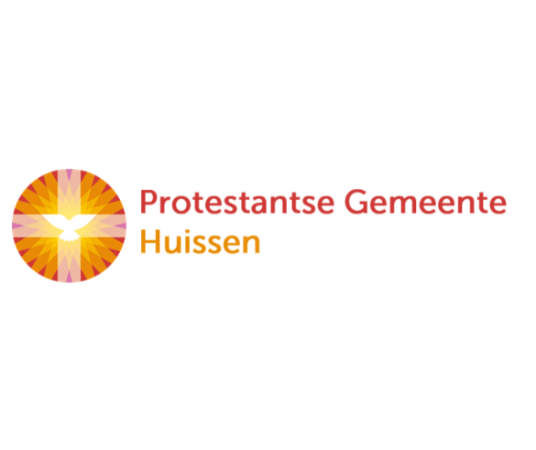          Zondag 19 januari 2020	
         Tweede zondag van de Epifanie
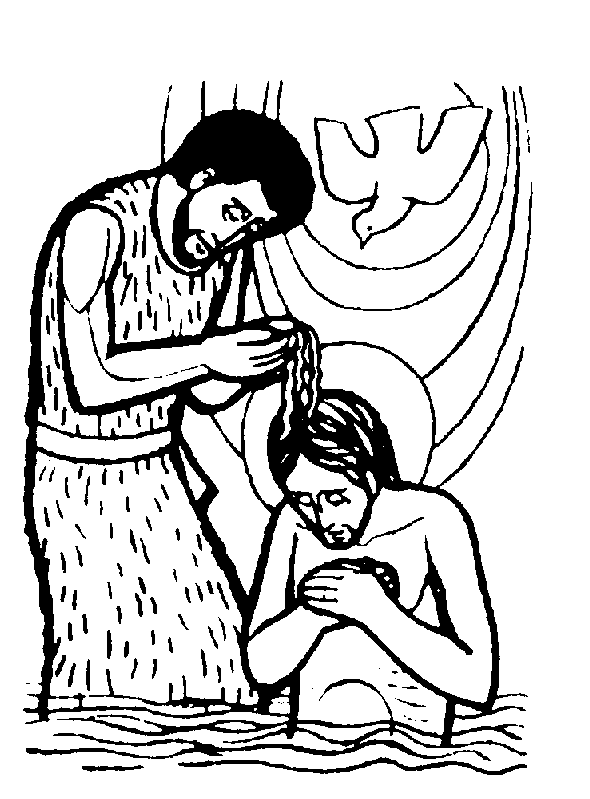  			Voorganger      :    Ds. Bram Grandia 
 			Organist 	:    Hennie Klaasen Bos-van ZetteV O O R B E R E I D I N G 
 
De klok luidt 

Woord van welkom
Gebed  God,
we zijn bij elkaar
op zoek naar stilte
naar leven en liefde
naar onszelf
naar UGOD 
LAAT UW LICHT OVER ONS OPGAAN
WEES VOOR ONS LIEFDE DIE BLIJFTDe twee kaarsen worden aangestoken 

We zingen: “Het licht is in voorgegaan”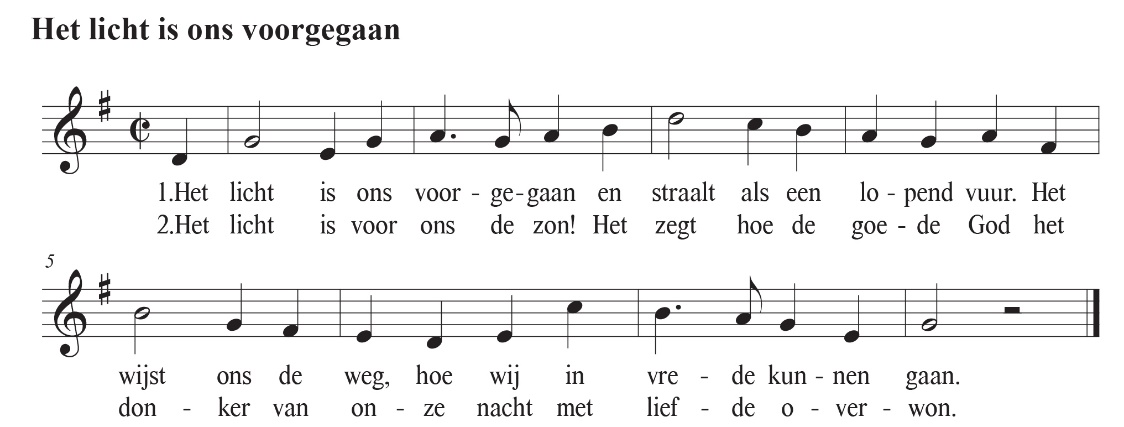 
  (gemeente gaat staan)Begroeting:      v: 		Onze hulp is in de Naam van de Heer      a:		SCHEPPER EN BEHOEDER  VAN ALLE LEVEN      v:		God, laat  uw licht over ons leven schijnen
      a:		UW LIEFDE OVER AL ONZE DAGEN
      v:		Wij groeten elkaar       a:		IN DE NAAM VAN DE VADER, DE ZOON		EN DE HEILIGE GEEST. AMEN.
Zingen:  lied 601
              					(gemeente gaat zitten)Kyrie en Gloria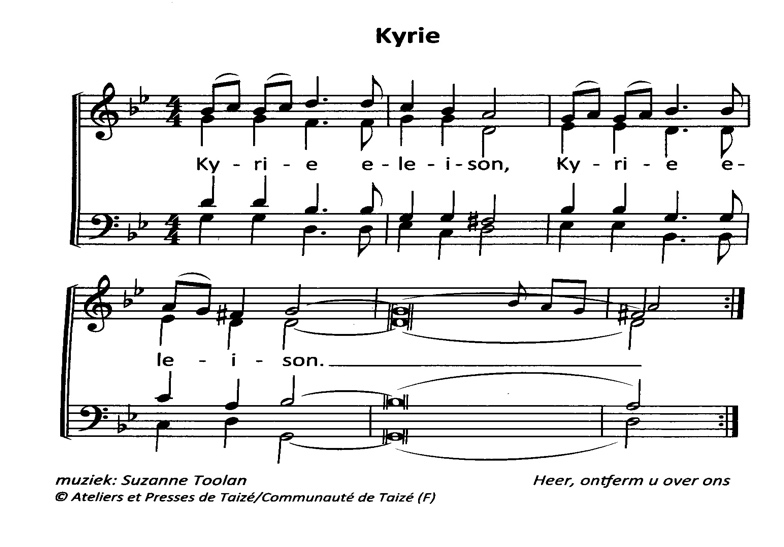 Glorialied : lied 304(evt. moment met de kinderen indien aanwezig)H E T   WO O R D GebedLezingen Jesaja 42: 1-9Zingen:  Lied 459: 1,4 en 7 allen 2 en 5 vrouwen , 3en 6 mannenMattheüs 3: 13-17Lied 526:2Overweging
Muziek We zingen lied 524    T O E W I J D I N GGebeden - stil gebed - Onze Vader       
   we zingen daarbij als acclamatie “Hoor onze bede”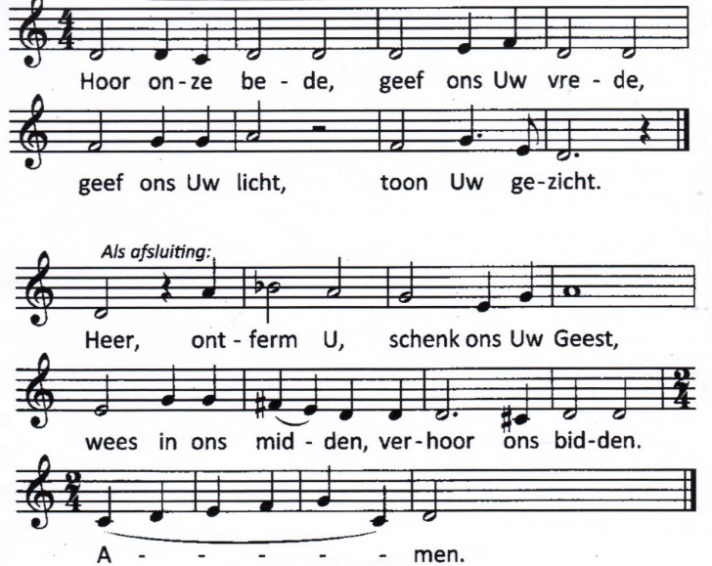 Collectes1e. Mensenkinderen Europa2e. pastoraat en Eredienst3e. Project Palestina (Uitleg ds Grandia)
(Vredegroet)
Slotlied: Lied 826Zending en zegenDat de liefde van God
onze dagen vult

dat het leven van Jezus
vrede legt in ons hart en onze handen

dat de Geest van God
ons blijft bewegen en blijft dragen

zo zegene ons de Vader, de Zoon en de Heilige Geest

AMEN (gezongen)                               ****